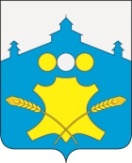 АдминистрацияБольшемурашкинского муниципального районаНижегородской областиПОСТАНОВЛЕНИЕ10.04.2019 г.                                                                                                № 129Об утверждении регулируемых тарифов на перевозки пассажиров и багажа автомобильным транспортом по муниципальным маршрутамрегулярных перевозок в границах Большемурашкинского муниципального района           В соответствии с Федеральными законами от 06.10.2003 N 131-ФЗ "Об общих принципах организации местного самоуправления в Российской Федерации", от 13.07.2015 N 220-ФЗ "Об организации регулярных перевозок пассажиров и багажа автомобильным транспортом и городским наземным электрическим транспортом в Российской Федерации и о внесении изменений в отдельные законодательные акты Российской Федерации", Законом Нижегородской области от 01.02.2017 N 11-З "Об организации регулярных перевозок пассажиров и багажа автомобильным транспортом и городским наземным электрическим транспортом в Нижегородской области", постановлением  администрации Большемурашкинского муниципального района от 23.01.2018 г. №25 «Об утверждении порядка установления регулируемых тарифов на перевозки пассажиров и багажа по муниципальным маршрутам регулярных перевозок в границах Большемурашкинского муниципального района», в целях организации транспортного обслуживания населения администрация Большемурашкинского муниципального района  п о с т а н о в л я е т:1. Утвердить регулируемый тариф на перевозки пассажиров по муниципальным маршрутам регулярных перевозок в границах Большемурашкинского муниципального района в размере 3 рубля 00 копеек  за один пассажиро – километр. 2. Плата за проезд  округляется до суммы кратной 50 копейкам, при этом до 24 копеек округляется до полного рубля в меньшую сторону, от 25 копеек до 74 копеек округляется до 50 копеек, от 75 копеек и более округляется до полного рубля в большую сторону.3. Утвердить регулируемый тариф на перевозку одного места багажа по муниципальным маршрутам регулярных перевозок в границах Большемурашкинского муниципального района в зависимости от расстояния:от 1 до 25 километров – 20 рублей 00 копеек.от 25 до 50 км. - 26 руб. 50 копеек.        4. Утвердить стоимость за одну поездку в черте рабочего поселка Большое Мурашкино в размере 22 рубля 00 копеек.         5. Утвердить минимальную плату за проезд пассажиров в автобусах пригородного сообщения в размере 22 рубля 00 копеек.        6.Настоящее постановление вступает в силу с 01 мая 2019 года.        7. Постановление администрации Большемурашкинского муниципального района от 19.03.2018 года № 111 отменить с 01 мая 2019 года.        8. Управлению делами администрации района обеспечить  опубликование настоящего постановления в районной газете «Знамя» и  на официальном сайте администрации Большемурашкинского муниципального района в информационно-телекоммуникационной сети "Интернет".         9. Контроль за исполнением настоящего постановления возложить на заместителя главы администрации района  Р.Е.Даранова.Главы администрации района                                                           Н.А.Беляков                          СОГЛАСОВАНО:Зам.главы администрациипредседатель комитета поуправлению экономикой                                                                           Р.Е.ДарановУправляющий делами                                                                                И.Д.СадковаНачальник сектора правовой,организационной, кадровой работыи информационного обеспечения                                                            Г.М.Лазарева